Instructions aux auteurs pour la préparationsous Word d’articles pour SFC 2018PrénomAuteurNomAuteur*, PrénomAuteurNomAuteur*PrénomAuteurNomAuteur**, PrénomAuteurNomAuteur****Adressepostale complèteadresse@emailhttp://www.une-page.html**Autre adresseautre-adresse@emailhttp://www.une-autre-page.html***Encore une autre adresseencore-une-autre-adresse@emailRésumé. Ces instructions pour la parution d’articles dans SFC 2018 doivent être respectées strictement pour assurer une présentation cohérente aux articles. Merci de ne pas modifier le formatage des différents textes. Ce résumé doit faire au plus 150 mots, en Times New Roman 10 points. Les noms des auteurs ainsi que leurs adresses sont dans le style SFC 2018 Auteur Adresses. Le titre est dans le style SFC 2018 Titre article. IntroductionPour produire un article SFC 2018 avec Word, nous vous invitons à utiliser le « template » template_SFC_2018_Word.docet de suivre le modèle de cet article. Utiliser les styles de paragraphes prédéfinis. Ils ont des intitulés qui commencent avec SFC 2018. Les styles de titre de section assurent notamment une numérotation automatique cohérente des sections et insèrent l’espacement voulu avant et après le titre de la section.Le résumé du début est dans la langue de l’article. S’il est en anglais, on utilisera le titre « Abstract ». La traduction du résumé dans l’autre langue doit être donnée en fin d’article. Pour les textes de deux pages ou moins (posters), ne pas mettre le résumé du début. Donner cependant à la fin du texte un « summary » en anglais d’au plus 40 mots.Consignes pour le texteLe titre ci-dessus est un exemple de titre de section de niveau 1. Il faut utiliser sous MS Word le style SFC 2018 Section Niveau 1 (Times New Roman, 14 points, gras) pour le titre de la section.Chaque paragraphe est en Times 11 points, en utilisant le style SFC 2018Paragraphe de texte. Le texte de chaque page y compris les entêtes et pieds de pages doit appartenir à une zone de 19.3 cm par 13.2 cm. Merci de ne pas changer les marges du document.Il est recommandé d’activer la césure automatique.Section de niveau 2Exemple de section de niveau 2. Il faut utiliser le style SFC 2018Section niveau 2 (Times New Roman, 12 points, gras).Section de niveau 3Utiliser pour cela le style Section niveau 3 (Times New Roman, 10 points, gras). Le paragraphe suit le titre de la section. Il vaut mieux éviter, dans la mesure du possible, d'utiliser ce niveau de section surtout pour les articles courts. Utiliser de préférence le style paragraphe ci-après.Titre du paragraphe.  Ceci est un exemple de section style paragraphe. On note l’absence de numérotation. Utiliser pour cela ce style (Times New Roman, 10 points, pas d’indentation à la première ligne) et mettre le titre de la section en gras.Tableaux et FiguresLes tables et figures seront centrées horizontalement. Les légendes des tables et figures sont placées sous ces mêmes éléments. Le texte des légendes est en Times New Roman 10 points italique. Il doit être centré s’il fait moins d’une ligne et justifié sinon. La légende doit se terminer avec un point. Voir les exemples du tableau 1 et de la figure 1.Pour les tableaux, éviter de multiplier les lignes séparatrices de colonnes et de lignes, cela alourdi inutilement la page. N’oubliez pas, le cas échéant d’indiquer la signification des axes sur vos graphiques.Tab. 1 – Utiliser des « petites majuscules » pour l’identifiant. La table doit être centrée ainsi que sa légende si elle fait moins d’une ligne. Le texte est en Times New Roman 10 points italique.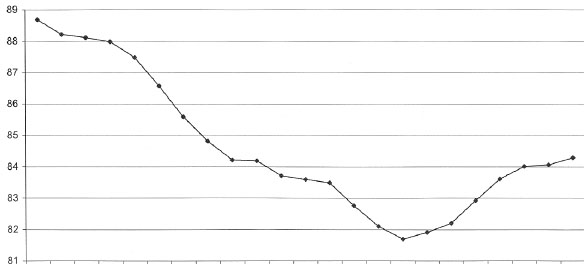 Fig. 1 –  Style pour les figures. La figure est centrée sur la page. La légende est également centrée sauf si, comme ici, elle fait plus d’une ligne, auquel cas elle est justifiée. Le texte est en italique 10 points.Notes de bas de pagesLe texte de la note est en Times New Roman 9 points.Noms des auteurs et titre court dans l'entêtePour les noms des auteurs utilisés dans l'entête de l'article, merci de faire figurer un ou deux noms (avec initiales des prénoms) pour des articles à un ou deux auteurs (« Initiale. NomPremierAuteur », ou « Initiale1. NomPremierAuteur et Initiale2. NomDeuxièmeAuteur »), et pour les articles à trois auteurs ou plus, utiliser une notation du type « Initiale. NomPremierAuteur et al. ». Seule la première lettre des noms doit être en capitale, les autres en minuscules. Le titre court est également en minuscules.Pas de pagination, page A4 et article final au format PDFNe pas indiquer la numérotation des pages dans la version finale de votre article car celle-ci sera ajoutée lors de la fabrication du numéro. L’article final doit être impérativement remis au format PDF avec une dimension de page A4 (la taille letter n’est pas admis).Dans la version soumise pour évaluation, il est souhaitable cependant de numéroter les pages. Ceci facilite les commentaires des relecteurs.Consignes pour les référencesLes références sont données en fin d'article avant le « Summary ». Elles doivent être listées par ordre alphabétique. Elles sont en Times New Roman 10 Points. Merci de suivre les exemples donnés à la fin de cet article.Dans le corps du texte, on utilise Auteur (Année), Auteur_1 et Auteur_2 (Année) pour faire référence à un article avec un ou deux auteurs, et Auteur et al.(Année) lorsque trois auteurs ou plus sont présents. RéférencesLastname, Initial, … (Year). Titre. Informationssurl’éditionLes références bibliographiques doivent respecter la norme internationale ISO 960.AnnexeVoici un exemple d’annexe. Numéroter sous la forme Annexe 1, Annexe 2, s’il y a plusieurs annexes.SummaryCette section doit contenir la traduction en anglais du résumé présenté sur la première page. Si le texte est en anglais, on donnera ici le résumé en français sous le titre « Résumé ».Entête 1Entête 2Entête 3Ligne 15	34Ligne 2213Ligne 2789